UE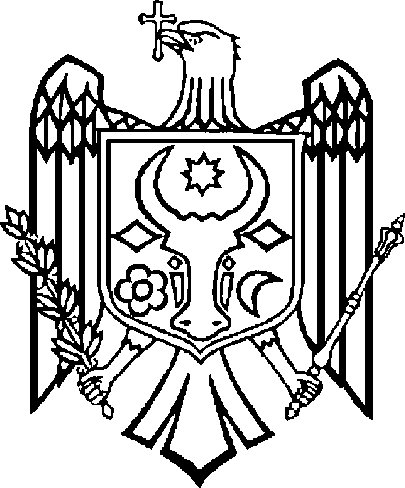 GUVERNUL	REPUBLICII	MOLDOVAHOT Ă R Â R E nr.  	din	2024Chișinăucu privire la aprobarea proiectului de lege pentrumodificarea unor acte normative (controlul tutunului)Guvernul HOTĂRĂȘTE:Se aprobă și se prezintă Parlamentului spre examinare proiectul de lege pentru modificarea unor acte normative (controlul tutunului).Prim-ministru	DORIN RECEANContrasemnează:Ministrul sănătății	Ala NemerencoMinistrul justiției	Veronica Mihailov-MoraruVizează:Secretar general al Guvernului	Artur MIJAAprobată în ședința Guvernului dinUEProiectPARLAMENTUL REPUBLICII MOLDOVALEGEpentru modificarea unor acte normative (controlul tutunului)Parlamentul adoptă prezenta lege organicăPrezenta lege transpune art. 2 (pct. 1, 9, 13, 17, 19, 22, 28, 31), art. 3 (4), art.4 (2) paragraful 2, art. 5 (6), art. 6 (1)-(2), art. 7 (7) și (12) ultimul paragraf; art. 8, art. 9 (3) paragraful 4, și 9 (4), lit. (a) și (b); art. 11 (5) paragraful 2; art. 12 (2), lit. (b); art. 13 (1), lit. (b), (e) și (2), art. 14; art. 20 (2), lit. (a) – (g), (3), lit. (e) – (g) și (4), lit. (a) – (vi) din Directiva 2014/40/UE a Parlamentului European și a Consiliului din 3 aprilie 2014 privind apropierea actelor cu putere de lege și a actelor administrative ale statelor membre în ceea ce privește fabricarea, prezentarea și vânzarea produselor din tutun și a produselor conexe și de abrogare a Directivei 2001/37/CE, CELEX: 32014L0040, publicată în Jurnalul Oficial al Uniunii Europene L 127 din 29 aprilie 2014, așa cum a fost modificată ultima oară prin Directiva delegată (UE) 2022/2100 a Comisiei din 29 iunie 2022 și pct. 16 (noțiunea de „mediu fără fum”) din Recomandarea Consiliului din 30 noiembrie 2009 privind mediile fără fum de tutun, CELEX: 32009H1205(01), publicată în Jurnalul Oficial al Uniunii Europene C 296 din 5 decembrie 2009.Art. I. – Legea nr. 278/2007 privind controlul tutunului (republicată în Monitorul Oficial al Republicii Moldova, 2015, nr. 258–261, art. 489), cu modificările ulterioare, se modifică după cum urmează:După clauza de adoptare se introduce clauza de armonizare, cu următorul cuprins:„Prezenta lege transpune parțial:Directiva 2014/40/UE a Parlamentului European și a Consiliului din 3 aprilie 2014 privind apropierea actelor cu putere de lege și a actelor administrative ale statelor membre în ceea ce privește fabricarea, prezentarea și vânzarea produselor din tutun și a produselor conexe și de abrogare a Directivei 2001/37/CE, CELEX: 32014L0040, publicată în Jurnalul Oficial al Uniunii Europene L 127 din 29 aprilie 2014, așa cum a fost modificată ultima oară prin Directiva delegată (UE) 2022/2100 a Comisiei din 29 iunie 2022;Directiva 2011/64/UE a Consiliului din 21 iunie 2011 privind structura și ratele accizelor aplicate tutunului prelucrat, CELEX: 32011L0064, publicată în Jurnalul Oficial al Uniunii Europene L 176 din 5 iulie 2011;Recomandarea Consiliului din 30 noiembrie 2009 privind mediile fără fum de tutun, CELEX: 32009H1205(01), publicată în Jurnalul Oficial al Uniunii Europene C 296 din 5 decembrie 2009.”La articolul 2:la noțiunile „promovare a produselor din tutun”, „publicitate, promovare şi sponsorizare transfrontalieră a produselor din tutun” și „sponsorizare a produselor din tutun”, după cuvintele „produselor din tutun” se introduc cuvintele „și a produselor conexe”;la noțiunile „aerosol de produs din tutun sau de produs conex” și „emisii” cuvintele „care nu arde” se substituie cu cuvântul „încălzit”;la noțiunea „fumat”, cuvintele „care nu arde” se substituie cu cuvântul„încălzit”, iar după textul „indiferent dacă aerosolul este inhalat sau expirat              activ,” se introduce textul „sau posesia, sau controlul unei narghilea activată pentru utilizare, indiferent dacă în narghilea se utilizează produse din tutun sau produse conexe,”;noțiunea „nicotină” va avea următorul cuprins:„nicotină – alcaloid (o substanță chimică care conține azot) produs de planta de tutun sau produs sintetic”;noțiunea „produse din plante pentru fumat” se completează cu textul „sau mocnire ori încălzire, sau a oricărui alt proces”;noțiunea „produse din tutun pentru fumat” va avea următorul cuprins:„produse din tutun pentru fumat - produse din tutun altele decât produsele din tutun care nu arde;”.noțiunea „rezervă din tutun” va avea următorul cuprins:„rezervă din tutun – produs din tutun destinat utilizării prin intermediul unui dispozitiv de încălzire a tutunului;”noțiunea „tutun pentru narghilea” se completează cu următorul enunț:„Dacă un produs poate fi utilizat atât pentru narghilea, cât și pentru rulat, se consideră că este tutun pentru rulat.”;la noțiunea „țigaretă electronică”, după cuvintele „flacon de reumplere” se introduce textul „ , inclusiv fără nicotină,”;se completează, în ordine alfabetică, cu următoarele noțiuni:„flacon de reumplere fără nicotină – recipient cu un lichid care nu conține nicotină și care poate fi folosit pentru reumplerea unei țigarete electronice;mediu fără fum– un mediu care este 100% fără fum de tutun, fără aerosol de produs din tutun sau de produs conex și în care fumul de tutun, aerosolul de produs din tutun sau de produs conex nu poate fi văzut, mirosit, simțit sau măsurat;modificare substanțială a circumstanțelor – o creștere a volumului de vânzări pe categorii de produse din tutun și produse conexe de cel puțin 10%, pe baza datelor de vânzări transmise, sau o creștere a nivelului prevalenței utilizării în grupul de consumatori cu vârsta de sub 25 de ani cu cel puțin 5 puncte procentuale pentru respectiva categorie de produse pe baza unor studii de prevalență validate de cătreOrganizația Mondială a Sănătății, în orice caz, se consideră că nu a avut loc o modificare substanțială a circumstanțelor dacă volumul de vânzări al unei categorii de produse, la nivelul vânzării cu amănuntul, nu depășește 2,5% din volumul total al vânzărilor de produse din tutun și produse conexe;nivelul emisiilor – conținutul de emisii sau emisiile maxime, inclusiv zero emisii, pentru o substanță dintr-un produs din tutun sau produs conex, măsurate în miligrame;pliculețe cu nicotină – produs conex care conține nicotină de uz oral, constând din pulbere de nicotină extrasă din tutun sau sintetică, precum și din alte ingrediente, porționate în pliculețe preumplute;produse din tutun încălzit – produs nou din tutun care este încălzit pentru a produce aerosol de produs din tutun, care conține nicotină și alte substanțe chimice, și care ulterior este inhalat de către utilizator. În sensul prezentei legi, produsul din tutun încălzit se consideră un produs din tutun pentru fumat;pungă - pachet unitar de tutun de rulat, fie sub forma unui buzunar dreptunghiular cu o clapă care acoperă deschizătura, fie sub forma unei pungi care se menține în poziție verticală;tutun – frunze și alte părți naturale, prelucrate sau neprelucrate, ale plantelor de tutun, inclusiv tutunul expandat și reconstituit;”.La articolul 4 alineatul (3), cuvintele „și de standardele naționale” se exclud.La articolul 5 alineatul (1), cuvintele „standardelor conexe” se exclud.Articolul 9 se abrogă.La articolul 11:în alineatul (4), cuvintele „produselor din tutun respective ori modificarea intensității arderii” se substituie cu cuvintele „sau modificarea intensității arderii ori mocnirii sau încălzirii produselor respective”;alineatele (5) și (7) se abrogă.La articolul 12:alineatul (2) se abrogă;în alineatul (3), înainte de acronimul „ISO” se introduce acronimul „SM”,  în toate cazurile;alineatul (4) se completează cu textul „în laboratoare autorizate, care nu sunt deținute și nici controlate în mod direct sau indirect de către industria tutunului”;se completează cu alineatul (6) cu următorul cuprins:„(6) Ministerul Sănătății propune Organismului național de standardizare spre adoptare standarde asupra cărora au convenit părțile la Convenția-cadru a Organizației Mondiale a Sănătății privind controlul tutunului, referitoare la nivelurile maxime de emisii pentru țigarete, altele decât emisiile menționate la alin. (1), și referitoare la emisiile produselor din tutun, altele decât țigaretele”.La articolul 13:alineatul (3) se completează cu literele d) și e) cu următorul cuprins:„d) studiile interne și externe de care dispun cu privire la cercetarea pieței și preferințele diverselor grupuri de consumatori, inclusiv tinerii și fumătorii curenți, referitoare la ingrediente și emisii, precum și rezumatele oricăror studii de piață pe care le realizează atunci când lansează produse noi din tutun sau produse conexe noi;volumul anual al vânzărilor per marcă și tip de produs de tutun sau produs conex, dispozitivele și accesoriile de utilizare, reîncărcare sau încălzire, raportate în număr, kilograme sau litri lichide, după caz.”;se completează cu alineatele (6) și (7) cu următorul cuprins:„(6) Pe lângă obligațiile de raportare prevăzute în prezentul articol, se aplică obligații de raportare extinsă în cazul anumitor aditivi ce se conțin în țigarete și tutun de rulat, care sunt incluși pe lista prioritară, aprobată de Guvern. Această listă cuprinde aditivii:pentru care există indicații inițiale, cercetări sau reglementări în alte jurisdicții, care sugerează că aceștia au una dintre proprietățile stabilite la alineatul(7);care fac parte dintre aditivii cei mai utilizați în mod obișnuit, din punctul de vedere al masei sau al numărului, potrivit ingredientelor raportate.(7) Producătorii și importatorii de țigarete și tutun de rulat care conțin un aditiv care este inclus pe lista prioritară prevăzută la alineatul (6) trebuie să efectueze studii cuprinzătoare care să examineze pentru fiecare aditiv dacă acesta:contribuie la toxicitatea sau la potențialul de dependență al produselor vizate și dacă acest lucru are drept efect creșterea nivelului de toxicitate sau a potențialului de dependență în oricare dintre produsele vizate, într-un mod semnificativ sau măsurabil;determină o aromă caracteristică;facilitează inhalarea sau absorbția nicotinei;duce la formarea de substanțe care au proprietăți cancerigene, mutagene, sau toxice pentru reproducere (CMR), în ce cantități și dacă acest lucru are drept efect intensificarea proprietăților CMR ale oricăruia dintre produsele vizate, într-un mod semnificativ sau măsurabil”.Denumirea capitolului V se completează cu cuvintele „ȘI PRODUSELOR CONEXE”.La articolul 15:la alineatul (1), după cuvintele „produselor de tutun” se introduc  cuvintele „și al produselor conexe”;alineatul (4) va avea următorul cuprins:„(4) Avertismentele de sănătate nu se imprimă pe timbrele de acciz, nu ascund sau întrerup în niciun fel marcajele de preț, marcajele de urmărire și asigurare a trasabilității sau elementele de securitate de pe pachetele unitare”.La articolul 16:la alineatul (3):la litera a) textul „În cazul tutunului de rulat, acesta din urmă se imprimă pe suprafața care devine vizibilă la deschiderea pachetului” se substituie cu  textul„Pentru tutunul de rulat comercializat în pungi, avertismentul general și mesajul de informare apar pe suprafețele care asigură vizibilitatea deplină a avertismentelor de sănătate respective. Pentru tutunul de rulat ambalat în pachete cilindrice, avertismentul general apare pe suprafața exterioară a capacului, iar mesajul de informare pe suprafața interioară a capacului;”.litera b) va avea următorul cuprins:„b) să acopere 50% din suprafețele pe care sunt imprimate, având o lățime minimă de 20 mm;”;la alineatul (4) litera f), textul „două seturi, a câte 7” se substituie cu textul„trei seturi, a câte 14”.12. Se completează cu articolul 161 cu următorul cuprins:„Articolul 161. Etichetarea produselor conexe.Pe fiecare pachet unitar și pe orice ambalaj exterior al țigaretelor electronice care conțin nicotină și al flacoanelor de reumplere se imprimă avertismentul de sănătate: „Acest produs conține nicotină. Nicotina generează un grad ridicat de dependență”.Pe fiecare pachet unitar și pe orice ambalaj exterior al țigaretelor electronice fără nicotină și al flacoanelor de reumplere fără nicotină se imprimă avertismentul de sănătate: „Fumatul acestui produs dăunează sănătății dumneavoastră”.Pe fiecare pachet unitar și pe orice ambalaj exterior al produselor din plante pentru fumat se imprimă avertismentul de sănătate: „Fumatul acestui produs dăunează sănătății dumneavoastră”.Avertismentul de sănătate trebuie:să fie imprimat cu caractere aldine negre, de tip Helvetica, pe fond alb, dimensiunea caracterelor ocupând suprafața maximă din aria repartizată textului;să fie amplasat centrat pe suprafața repartizată, iar pe pachetele unitare și pe ambalajele exterioare care au părți laterale, să fie dispuse paralel cu marginea laterală a pachetului unitar sau a ambalajului exterior;să fie încadrat într-un chenar negru, cu lățimea de cel puțin 3 mm și de cel mult 4 mm, care apare în exteriorul suprafeței rezervate pentru avertismente;să fie imprimat pe cele două suprafețe mai mari ale pachetului unitar și ale oricărui ambalaj exterior;să acopere cel puțin 30% din aria externă a suprafeței corespunzătoare a pachetului unitar și a oricărui ambalaj exterior.”.13. La articolul 17:în denumirea articolului, în alineatele (1) și (2) după textul „țigaretele,” se introduce textul „produsele din tutun încălzit,”.                  14. Articolul 171 se abrogă.	15. La articolul 19:în denumirea și în tot cuprinsul articolului, cuvintele „produs din tutun”, la orice formă gramaticală, se substituie cu cuvintele „produs din tutun sau produs conex” la forma gramaticală corespunzătoare;la alineatul (1):litera a) va avea următorul cuprins:„a) promovează un produs din tutun sau produs conex sau încurajează consumul lui prin crearea unei impresii eronate cu privire la caracteristicile, efectele asupra sănătății, riscurile sau emisiile acestuia, etichetele nu includ nici o informație în legătură cu conținutul de nicotină, gudron sau monoxid de carbon al produsului din tutun”;la litera b) după textul „și altele asemenea,” se introduc cuvintele „sau că are drept scop reducerea efectului unor componente dăunătoare ale fumatului”;se completează cu literele e) și f) cu următorul cuprins:„e) sugerează că un anumit produs din tutun sau produs conex are o biodegradabilitate mai bună sau alte avantaje de mediu;creează impresia unor avantaje economice prin includerea unor bonuri imprimate, oferte de reducere, de distribuire gratuită, oferte de tipul „două produse la preț de unul” sau alte oferte similare”.16. Se completează cu articolul 191 cu următorul cuprins:„Articolul 191. Aspectul și conținutul pachetelor unitarePachetele unitare de țigarete au o formă paralelipipedică. Se acceptă marginile rotunde sau șanfrenate, cu condiția ca avertismentul de sănătate să acopere o suprafață echivalentă cu cea de pe un pachet fără astfel de margini. Pachetele unitare de tutun de rulat au o formă paralelipipedică ori cilindrică sau forma unei pungi. Un pachet unitar de țigarete include cel puțin 20 de țigarete. Un pachet unitar de tutun de rulat conține cel puțin 30 g de tutun.Un pachet unitar de țigarete poate fi din carton sau din material moale și nu are o deschizătură care să poată fi reînchisă sau resigilată după ce este deschisă prima dată, alta decât capacul cu clapă superioară basculantă și capacul rabatabil al cutiei cu capac lateral. Pentru pachetele ce au capac cu clapă superioară basculantă sau capac rabatabil, capacul se fixează numai de partea posterioară a pachetului unitar.”. La articolul 21:în denumire, cuvintele „Publicitatea și promovarea prin sponsorizare a” se substituie cu textul „Publicitatea, promovarea și sponsorizarea”;se completează cu alineatele (11) și (12) cu următorul cuprins:„(11) La producerea de jocuri de calculator, inclusiv jocurile video și jocurile online, jocuri de societate destinate oricărei categorii de vârstă, programe audiovizuale destinate oricărei categorii de vârstă , inclusiv filmele TV și video, spectacole de teatru și de divertisment, programele radio, TV și de știri, se interzice prezentarea produselor din tutun, a produselor conexe, a dispozitivelor și accesoriilor de utilizare, reîncărcare sau încălzire a acestora, precum și a procesului de folosire al acestor produse, cu excepția cazului în care o astfel de prezentare face parte din intenția artistică a autorilor, iar jocurile, materialele audiovizuale, spectacolele sau programele în cauză sunt destinate adulților.(12) La difuzarea materialelor audiovizuale, inclusiv a filmelor TV și video, a programelor de știri, programelor audiovizuale de studio sau realizate în direct care conțin scene cu produse din tutun, produse conexe, dispozitive și accesorii de utilizare, reîncărcare sau încălzire a acestora, precum și scene cu procesul de consum al produselor menționate, se aplică normele stabilite în Codul serviciilor media audiovizuale ale Republicii Moldova nr. 174/2018”;la alineatul (9), după cuvintele „Se interzice” se introduce textul „aplicarea ofertelor de reducere a prețurilor”;la alineatul (10), după cuvintele „de către” se introduce textul „Consiliul Audiovizualului, în conformitate cu Codul serviciilor media audiovizuale ale Republicii Moldova nr.174/2018,” iar după cuvintele „Agenția Națională pentru Sănătate Publică” se introduce textul „ , Inspectoratul de Stat pentru Supravegherea Produselor Nealimentare și Protecția Consumatorilor””. La articolul 22:la alineatul (2), cuvântul „Notificarea” se substituie cu cuvintele „Notificarea privind produsele din tutun și cea privind produsele din plante pentru fumat”;se completează cu alineatele (3) și (4) cu următorul cuprins:„(3) Notificarea privind țigaretele electronice sau flacoanele de reumplere se transmite în format electronic, cu șase luni înainte de plasarea pe piață a produsului.(4) Notificarea privind țigaretele electronice sau flacoanele de reumplere, inclusiv cele fără nicotină, conține următoarele informații:denumirea și informațiile de contact ale producătorului, ale unei persoane juridice sau fizice responsabile și, după caz, ale importatorului;lista tuturor ingredientelor conținute de produs și a emisiilor rezultate în urma utilizării acestuia, pe denumiri de mărci și pe tipuri, cu includerea cantităților aferente;date toxicologice privind ingredientele și emisiile produsului, inclusiv în situațiile în care ingredientele fac obiectul încălzirii, menționând în special efectele acestora asupra sănătății consumatorilor în urma inhalării și luând în considerare, printre altele, orice eventual efect de dependență;informații cu privire la doza de nicotină și cantitatea de nicotină absorbită în momentul consumului în condiții de utilizare normală sau în condiții ce pot fi prevăzute în mod rezonabil;o descriere a componentelor produsului, inclusiv, dacă este cazul, a mecanismului de deschidere și de reumplere a țigaretei electronice sau a flacoanelor de reumplere, inclusiv cele fără nicotină;o descriere a procesului de producere, inclusiv dacă acesta presupune o producere în serie, și o declarație că procesul de producere asigură conformitatea cu cerințele prevăzute de prezenta lege;o declarație conform căreia producătorul și importatorul dețin responsabilitatea deplină pentru calitatea și siguranța produsului atunci când este introdus pe piață și utilizat în condiții normale sau în condiții ce pot fi prevăzute în mod rezonabil.” La articolul 23:la alineatul (1):litera a) se abrogă;se completează cu literele f)–h) cu următorul cuprins:„f) cu excepția nicotinei, lichidele care conțin nicotină nu au ingrediente care să prezinte riscuri pentru sănătatea umană, fie că sunt sau nu supuse încălzirii;țigaretele electronice eliberează doze constante/fixe de nicotină în condiții de utilizare normală;țigaretele electronice și flacoanele de reumplere, inclusiv cele fără nicotină, sunt astfel fabricate încât să se prevină intervenția necorespunzătoare asupra acestor produse și manipularea necorespunzătoare a acestora de către copii, de asemenea sunt protejate împotriva casabilității sau a scurgerilor de lichide și sunt prevăzute cu un mecanism care asigură reumplerea fără scurgeri de lichide.”;se completează cu alineatul (11) cu următorul cuprins:„(11) Cerințele tehnice pentru mecanismul de reumplere al țigaretelor electronice se aprobă de Guvern.”;alineatul (2) va avea următorul cuprins:„(2) Pachetele unitare de țigarete electronice și de flacoane de reumplere, inclusiv cele fără nicotină, includ un pliant cu:instrucțiuni de utilizare și păstrare, care precizează că utilizarea produsului nu este recomandată tinerilor și nefumătorilor;contraindicații;avertismente pentru grupurile de risc specifice;eventualele efecte adverse;potențialul de dependență și toxicitate; informațiile de contact ale producătorului sau ale importatorului și ale unei persoane de contact fizice sau juridice”;alineatele (3)–(5) se abrogă. La articolul 24:la alineatul (1) după cuvintele „pentru uz nazal” se completează cu textul „ , precum și a următoarelor produse conexe: pliculețe cu nicotină”.se completează cu alineatul (14) cu următorul cuprins:„(14) Se interzice comercializarea produselor din tutun, a produselor conexe, a dispozitivelor şi a accesoriilor de utilizare, reîncărcare sau încălzire a acestora:prin unități de comerț ambulant - amovibile: pavilion, gheretă, tonetă (cort), tarabă (tejghea, stand, vitrină/sau alt utilaj specializat de comerț), aparat automat pentru vânzări (vendingmachine – conform uzanțelor internaționale), precum și prin unități de comerț ambulant – mobile: automagazin, rulotă (de tip comercial), cărucior, coș/ladă (facilitate care poate fi mânuită de o persoană fizică), voiajor comercial (negustor ambulant), vrac sezonier;prin intermediul unităților comerciale, care dispun de proprie pagină web, prin intermediul căreia este organizat comerțul online, unităților comerciale online, unităților comerciale cu activitate de comerț electronic prin intermediul paginii web oficială, unde persoana poate comanda mărfuri, a căror livrare are loc prin serviciul de curierat și/sau prin companii de livrare, precum și prin orice pagini web de anunțuri și comunicare din Internet;fără documente justificative, eliberate de producători sau importatori, care să demonstreze proveniența şi să asigure trasabilitatea produselor din tutun, a produselor conexe, a dispozitivelor şi a accesoriilor de utilizare, reîncărcare sau încălzire a acestora;în alt ambalaj decât cel original al producătorului sau cu ambalajul deteriorat;în pachete unitare care conțin mai puțin de 20 de țigarete sau rezerve din tutun, sau țigări de foi (cigarillos), sau din pachete unitare deschise, sau la bucată;în pachete de stil „ruj de buze” sau în pachete care fac asociere cu produsele alimentare sau cosmetice ori cu jucării;în unitățile comerciale amplasate în sediile autorităților publice ale statului, instituțiilor medico-sanitare și instituțiilor de învățământ.” La articolul 25:alineatul (1) va avea următorul cuprins:„(1) Se interzice comercializarea produselor din tutun, a produselor conexe, a dispozitivelor şi a accesoriilor de utilizare, reîncărcare sau încălzire a acestora persoanelor şi de către persoanele cu vârsta de până la 18 ani.”alineatul (6) se completează cu următorul enunț: „În sensul prezentului alineat, se utilizează suprafața comercială a unității comerciale, astfel cum este definită conform Legii nr. 231/2010 cu privire la comerțul interior.” Articolul 26:la alineatul (1):la litera a) textul „inclusiv în locurile de uz comun,” se exclude; literele b) și c) vor avea următorul cuprins:„b) în spațiile publice deschise ale sediilor, inclusiv pe teritoriile aferente, ale tuturor autorităților publice ale statului, instituțiilor medico-sanitare, instituțiilor de învățământ, instituțiilor sociale, instituțiilor culturale, instituțiilor sportive, indiferent de tipul de proprietate, precum și ale entităților care prestează servicii publice conform Legii nr. 234/2021 cu privire la serviciile publice și ale entităților care prestează servicii publice de gospodărie comunală conform Legii nr. 1402/2002 serviciilor publice de gospodărie comunală;;c) în raza de 10 m de la intrarea în spațiile publice închise și la locurile de muncă, de la ferestrele care se deschid și de la locurile/instalațiile de captare a aerului pentru spațiile publice închise și pentru locurile de muncă;”;la litera d) va avea următorul cuprins:„d) pe terenurile de joacă pentru copii, pe terenurile de sport, în parcurile de distracții, în parcurile acvatice, în preajma piscinelor, pe plaje;”;litera f) va avea următorul cuprins:„f) în stațiile de transport public, precum și pe teritoriile aferente destinate și folosite pentru îmbarcarea/debarcarea persoanelor transportate;”;litera h) va avea următorul cuprins:„h) în locurile de uz comun destinate şi folosite pentru trecerea în locuințe (scări, coridoare, cabina ascensorului), precum şi în alte spații comune care sunt parte componentă blocului locativ şi a construcțiilor auxiliare;”;se completează cu literele i)-k) cu următorul cuprins:„i) la balcoanele comune ale blocurilor locative și căminelor, la balcoanele apartamentelor și încăperilor locuibile din cămine, precum și la balcoanele sediilor agenților economici;la terasele localurilor de alimentație publică și la terasele cluburilor denoapte, inclusiv la terasele cinematografelor, discotecilor, disco-cluburilor, saunelor, sălilor de Internet sau la terasele altor localuri de agrement;în stațiile de alimentare cu produse petroliere, inclusiv pe teritoriile aferente și la toate obiectele, inclusiv unitățile comerciale, amplasate pe acestea.”.alineatul (2) va avea următorul cuprins:„(2) Angajatorii, proprietarii sau managerii spațiilor publice și ai locurilor de muncă, ai mijloacelor de transport public, indiferent de tipul de proprietate și modul de acces, asigură  un mediu fără fum în conformitate cu interdicțiile fumatului indicate la alin. (1).”. La articolul 27 alineatul (2), litera a) va avea următorul cuprins:„a) să afișeze la intrarea în încăperi/spații/mijloacele de transport public, precum și în alte locuri în care fumatul este interzis, în cel mai vizibil loc, semnul unic de interzicere a fumatului prevăzut în anexa la prezenta lege – o țigaretă aprinsă, un dispozitiv pentru încălzirea tutunului activat, o țigaretă electronică activată și o narghilea activată, toate într-un cerc roșu, barate de o linie roșie transversală, care poate fi însoțit de avertismentul „Fumatul este interzis. Fumatul în aceste încăperi/spații/transportul public contravine legii;”. La articolul 28:la litera c), după cuvântul „financiare” se introduce textul „ , materiale”; se completează cu alineatul (3) cu următorul cuprins:„(3) Mecanismul de supraveghere a respectării interdicțiilor privind parteneriatele cu industria tutunului se aprobă de Guvern.”. La articolul 29:la alineatul (1), textul „contribuțiilor voluntare, financiare” se substituie cu textul „contribuțiilor voluntare financiare, materiale”;la alineatul (2) cuvintele „contribuțiilor financiare” se substituie cu textul„contribuțiilor voluntare financiare, materiale”; Articolul 30 se completează cu alineatul (3) cu următorul cuprins:„(3) Modul de prevenire și soluționare a conflictelor de interese în procesul de elaborare și implementare a politicilor publice de control al tutunului se aprobă de Guvern.”.             27. La articolul 31, sintagma „Ministerul Sănătății” se substituie cu sintagma„Agenția Națională pentru Sănătate Publică”.              28. La articolul 32 alineatul (3), după cuvintele „produselor din tutun” se introduce textul „și produselor conexe în conformitate cu Codul fiscal 1163/1997”. La articolul 34:în denumire, după cuvintele „consumului de produse din tutun” se  introduce textul „ , de produse conexe”;la alineatul (1):la litera a), cuvintele „consumului produselor din tutun” se substituie cu cuvintele „consumului produselor din tutun și produselor conexe”;litera c) va avea următorul cuprins:„c) monitorizarea producerii, importului și comercializării tutunului, a comercializării produselor din tutun și produselor conexe și a activităților legate de acestea, inclusiv prin solicitarea datelor generate de alte autorități ale administrației  publice centrale și locale, conform atribuțiilor;”se completează cu litera e) cu următorul cuprins:„e) constatarea condițiilor de modificare substanțială a circumstanțelor, cu înaintarea propunerilor Guvernului pentru adoptarea unor măsuri de intervenție de reducere a  prevalenței consumului produselor din tutun și produselor conexe la anumite categorii de consumatori.” La articolul 37, alineatul (3) va avea următorul cuprins:„(3) Nerespectarea legislației privind protecția contra expunerii la fumul de tutun și la aerosolul de produs din tutun sau de produs conex în spațiile publice , la locurile de muncă și în mijloacele de transport public, indicate la art. 26 alin. (1),și privind comercializarea, publicitatea, promovarea și sponsorizarea produselor din tutun, a produselor conexe, a dispozitivelor și a accesoriilor de utilizare, reîncărcare sau încălzire a acestora, inclusiv prin publicitate online de către persoana juridică, constatată repetat sau a treia oară și mai mult în cursul aceluiași an calendaristic de către organele  de   specialitate cu drept de constatare şi examinare a contravențiilor, duce la înăsprirea sancțiunilor, în conformitate cu prevederile Codului contravențional al Republicii Moldova nr. 218/2008.”. Se completează cu o anexă cu următorul cuprins:Semnul unic de interzicere a fumatului„Anexă”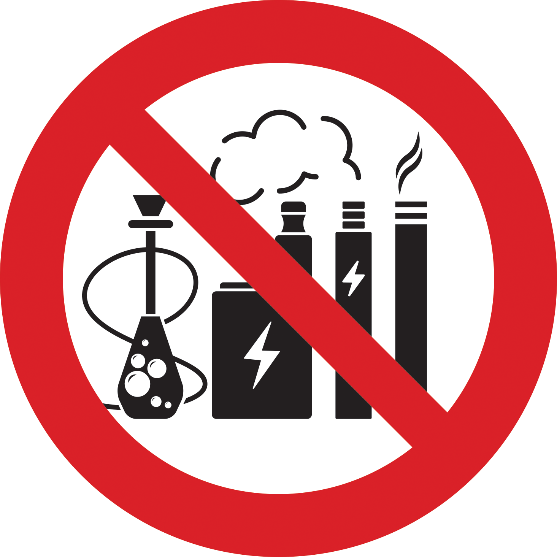 Art. II. – Articolul 17 din Legea nr. 264/2005 cu privire la exercitarea profesiunii de medic (Monitorul Oficial al Republicii Moldova, 2005, nr. 172-175, art. 839), cu modificările ulterioare, se completează cu aliniatul (5) cu următorul conținut:„(5) Se interzice acceptarea oricărui tip de contribuție voluntară, financiară, materială sau de altă natură, din partea companiilor din industria tutunului sau altor instituții susținute, inclusiv financiar, direct sau indirect de către industria tutunului,precum și promovarea, inclusiv în mass-media, scrisă, audiovizuală, on-line, de orice produse din tutun sau produse conexe ca având un nivel de risc redus pentru sănătate cu recomandarea acestora în practica medicală ca alternative pentru fumat.”.Art. III. - Codul contravențional al Republicii Moldova nr. 218/2008 (republicat în Monitorul Oficial al Republicii Moldova, 2017, nr. 78–84, art. 100), cu modificările ulterioare, se modifică după cum urmează:La articolul 461 alineatul (11), textul „ , art. 3641” se exclude.La articolul 911:alineatul (3) după textul „pentru uz nazal,” se introduce textul „pliculețelor cu nicotină,”; la alineatul (10):dispoziția se completează cu textul „inclusiv comercializarea produselor din tutun, a produselor conexe, a dispozitivelor şi a accesoriilor de utilizare, reîncărcare sau încălzire a acestora prin intermediul unităților comerciale, care dispun de proprie pagină web, prin intermediul căreia este organizat comerțul online, unităților comerciale online, unităților comerciale cu activitate de comerț electronic prin intermediul paginii web, unde persoana poate comanda mărfuri, a căror livrare are loc prin serviciul de curierat și/sau prin companii de livrare, precum și prin orice pagini web de anunțuri și comunicare din Internet,”;sancțiunea se completează cu textul „cu privarea de dreptul de a desfășura o anumită activitate pe un termen de la 6 luni la un an”;alineatele (15) și (16) vor avea următorul cuprins:„(15) Admiterea fumatului în spațiile, locurile și mijloacele de transport public indicate la art. 26 alin.(1) din Legea nr. 278/2007 privind controlul tutunuluise sancționează cu amendă de la 210 la 240 de unități convenționale aplicată persoanei cu funcție de răspundere, cu amendă de la 270 la 300 de unități convenționale aplicată persoanei juridice cu privarea de dreptul de a desfășura o anumită activitate pe un termen de la 6 luni la un an.(16) Fumatul în spațiile, locurile și mijloacele de transport indicate la art. 26 alin.(1) din Legea nr. 278/2007 privind controlul tutunuluise sancționează cu amendă de la 35 la 45 de unități convenționale aplicată persoanei fizice sau muncă neremunerată în folosul comunității de la 40 la 60 de ore.”;alineatele (17) și (18) se abrogă;la alineatul (21), dispoziția va avea următorul cuprins:„(21) Aplicarea ofertelor de reducere a prețurilor, oferirea promoțională sau în calitate de cadou, comercializarea la un preț mai mic decât prețul de referință produselor din tutun, a produselor conexe, a dispozitivelor și a accesoriilor de utilizare, reîncărcare sau încălzire a acestora”;se completează cu alineatele (22)-(24) cu următorul cuprins:„(22) Comercializarea produselor din tutun, a produselor conexe, a dispozitivelor şi a accesoriilor de utilizare, reîncărcare sau încălzire a acestora prin unități de comerț ambulant amovibile și mobile, prevăzute de Legea nr.278/2007 privind controlul tutunului,se sancționează cu amendă de la 175 la 200 de unități convenționale aplicată persoanei fizice sau muncă neremunerată în folosul comunității de la 40 la 60 de ore, cu amendă de la 250 la 300 de unități convenționale aplicată persoanei cu funcție de răspundere, cu amendă de la 350 la 400 de unități convenționale aplicată persoanei juridice cu sau fără privarea de dreptul de a desfășura o anumită activitate pe un termen de la 6 luni la un an.Acceptarea de către funcționarii publici şi persoanele cu funcție de demnitate publică, precum şi de către membrii familiilor acestora, şi solicitarea sau acceptarea de către funcționarii publici şi persoanele cu funcție de demnitate publică, precum şi de către membrii familiilor acestora, a contribuțiilor financiare voluntare, materiale sau de altă natură, inclusiv a cadourilor din partea industriei tutunului, precum și încălcarea regulilor de prevenire şi soluționare a conflictelor de interese prevăzute de Legea nr.278/2007 privind controlul tutunului,se sancționează cu amendă de la 60 la 90 de unități convenționale aplicată persoanei fizice, cu amendă de la 180 la 270 de unități convenționale aplicată persoanei cu funcție de răspundere.Acceptarea de către medic a oricărui tip de contribuție voluntară financiară, materială sau de altă natură, din partea companiilor din industria tutunului sau altor instituții susținute, inclusiv financiar, direct sau indirect de către industria tutunului, precum și promovarea, inclusiv în mass-media, scrisă, audiovizuală, on-line, de orice produse din tutun sau produse conexe ca având un nivel de risc redus pentru sănătate cu recomandarea acestora în practica medicală ca alternative pentru fumat           se sancționează cu amendă de la 60 la 90 de unități convenționale aplicată persoanei fizice, cu amendă de la 180 la 270 de unități convenționale aplicată persoanei cu funcție de răspundere, cu amendă de la 210 la 300 de unități convenționale aplicată persoanei juridice”.În denumirea articolului 3641, cuvintele „publicitatea și sponsorizarea” se substituie cu textul „publicitatea, promovarea și sponsorizarea”.La articolul 400:la alineatul (1), textul „art. 911 alin. (13)–(18) și (20)” se substituie cu textul„art. 911 alin. (13)-(16) și (22)”;la alineatul (41), textul „art. 911 alin. (16) și (18)” se substituie cu textul „art.911 alin. (15)-(16) și (22)”.La articolul 406 alineatul (1), textul „art. 911” se substituie cu textul „art. 911 alin. (1)–(9), (11)-(12), (20) și (24)”.La articolul 408 alineatul (1), după textul „art. 84,” se introduce textul „art. 911 alin. (10), (21),”.La articolul 4233 alineatul (1), după cuvintele „prevăzute la” se introduce textul „art. 911 alin. (23),”.  Art. IV. - La articolul 25 alineatul (5) din Legea nr. 320/2012 cu privire la activitatea Poliției şi statutul polițistului (Monitorul Oficial al Republicii Moldova, 2013, nr.42-47, art.145), cu modificările ulterioare, punctele 231) și 232) din vor avea următorul cuprins:,,231) să solicite respectarea interdicțiilor prevăzute la art. 24 alin. (14) lit. a), art. 25 alin. (1) și (4), art. 26 și art.27 alin. (1) și (2) lit.  a) din Legea nr. 278/2007 privind controlul tutunului;232) să constate și/sau să examineze, în limitele competenței legislației contravenționale, contravențiile comise prin nerespectarea legislației privind controlul tutunului;”.Art. V. - Codul serviciilor media audiovizuale al Republicii Moldova nr.174/2018 (Monitorul Oficial al Republicii Moldova, 2018, nr. 462-466, art. 766), cu modificările ulterioare, se modifică după cum urmează:În tot textul, textul ,,Legea nr. 1227/1997” se substituie cu textul „Legea nr. 62/2022”.Articolul 15 se completează cu alineatul (12) cu următorul cuprins:„(12) La difuzarea programului audiovizual care conține scene cu produse din tutun, produse conexe, dispozitive și accesorii de utilizare, reîncărcare sau încălzire a acestora, precum și scene cu procesul de consum al produselor menționate, furnizorii de servicii media sunt obligați să difuzeze, la începutul și la sfârșitul programului audiovizual, precum și la reluarea, după întrerupere, mesaj de avertisment cu următorul conținut: „Fumatul și consumul produselor care conțin nicotină dăunează grav sănătății dumneavoastră și a celor din jur și creează dependență”.La articolul 63 alineatul (3), litera a) va avea următorul cuprins:„a) produse din tutun, produse conexe și dispozitive şi accesorii de utilizare, reîncărcare sau încălzire a produselor din tutun sau a produselor conexe;”;La articolul 65 alineatul (3), textul „țigărilor şi altor produse pe bază de tutun, a țigărilor electronice” se substituie cu textul „produselor din tutun, produselor conexe și dispozitivelor şi accesoriilor de utilizare, reîncărcare sau încălzire a produselor din tutun sau a produselor conexe”;La articolul 69 alineatul (5) literele a) și b) vor avea următorul cuprins:„a) produse din tutun, produse conexe și dispozitive şi accesorii de utilizare, reîncărcare sau încălzire a produselor din tutun sau a produselor conexe;b) produse şi/sau servicii ale persoanelor fizice şi juridice având ca obiect principal de activitate fabricarea ori vânzarea produselor din tutun, produselorconexe și dispozitivelor şi accesoriilor de utilizare, reîncărcare sau încălzire a produselor din tutun sau a produselor conexe;”.Art. VI. – Articolul VI din Legea nr. 25/2023 pentru modificarea unor acte normative (Monitorul Oficial al Republicii Moldova, 2023, nr. 92, art. 136), cu modificările ulterioare, se modifică după cum urmează:la alineatul (1) litera d), după textul „ „art. I pct. 6” se introduce textul „și art. II,”, iar cuvântul „va” se substituie cu cuvântul „vor”;la alineatul (2), cuvintele „Agenția Națională pentru Sănătate Publică” se substituie cu textul „autoritatea națională pentru gestionarea sistemului de trasabilitate, desemnată de Guvern”.Art. VII – Dispoziții finale și tranzitoriiPrezenta lege intră în vigoare la expirarea termenului de 12 luni de la data publicării în Monitorul Oficial al Republicii Moldova, cu excepția:art. II, art. III, în partea ce se referă la art. 461 alin. (11) și completarea art. 911 cu alin. (24) și, corespunzător la art. 406, și art. VI, care intră în vigoare la expirarea termenului de 3 luni din data publicării;art. I, pct. 22, pct. 23 și pct. 31, art. III, în partea ce se referă la art. 911 alin. (15), alin. (16) și abrogarea alin. (17) și alin. (18), art. 400 alin. (1) și alin. (41) în partea ce se referă la art.911 în redacția nouă a alin. (15) și alin. (16), și art. IV pct. 231) în partea   ce se referă la art. 26 și art.27 alin. (1) și (2) lit. a) din Legea nr. 278/2007 privind controlul tutunului și pct. 232), care intră în vigoare la 31.05.2025;art. I, pct. 6, pct. 10, pct. 11, în partea ce se referă la art. 16 alin. (3), pct. 12, pct. 13, pct.14, pct.15, pct.16 și pct. 19, în partea ce se referă la abrogarea alin.(3)–(5) din art. 23 din Legea nr. 278/2007 privind controlul tutunului, care intră în vigoare la 21.03.2026;art. I, pct. 11 în partea ce se referă la art. 16 alin. (4) care intră în vigoare la 01.01.2027.Produsele din tutun și cele conexe plasate pe piață până la data intrării în vigoare a prezentei legi pot fi comercializate în termen de 12 de luni.Guvernul:în termen de 30 de zile de la data intrării în vigoare a prezentei legi, va asigura republicarea, în Monitorul Oficial al Republicii Moldova, a Legii nr.278/2007 privind controlul tutunului, cu modificările operate inclusiv prin prezenta lege, dându-le articolelor și alineatelor o nouă numerotare și corectând, după caz, toate referințele la articolele și la alineatele Legii nr. 278/2007.în termen de 12 luni de la data publicării în Monitorul Oficial al Republicii Moldova a prezentei legi, va aduce actele sale normative în concordanță cu aceasta.PREȘEDINTELE PARLAMENTULUI